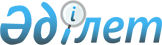 О внесении изменений и дополнений в совместный приказ исполняющего обязанности Министра по инвестициям и развитию Республики Казахстан от 4 декабря 2015 года № 1160 и Министра национальной экономики Республики Казахстан от 25 декабря 2015 года № 790 "Об утверждении критериев оценки степени риска и проверочного листа в области оборота ядов, вооружения, военной техники и отдельных видов оружия, взрывчатых и пиротехнических веществ и изделий с их применением"
					
			Утративший силу
			
			
		
					Совместный приказ Министра по инвестициям и развитию Республики Казахстан от 16 ноября 2018 года № 800 и Министра национальной экономики Республики Казахстан от 19 ноября 2018 года № 73. Зарегистрирован в Министерстве юстиции Республики Казахстан 26 ноября 2018 года № 17772. Утратил силу совместным приказом и.о. Министра индустрии и инфраструктурного развития Республики Казахстан от 7 апреля 2023 года № 230 и и.о. Министра национальной экономики Республики Казахстан от 12 апреля 2023 года № 47.
      Сноска. Утратил силу совместным приказом и.о. Министра индустрии и инфраструктурного развития РК от 07.04.2023 № 230 и и.о. Министра национальной экономики РК от 12.04.2023 № 47 (вводится в действие по истечении десяти календарных дней со дня его первого официального опубликования).
      ПРИКАЗЫВАЕМ:
      1. Внести в совместный приказ исполняющего обязанности Министра по инвестициям и развитию Республики Казахстан от 4 декабря 2015 года № 1160 и Министра национальной экономики Республики Казахстан от 25 декабря 2015 года № 790 "Об утверждении критериев оценки степени риска и проверочного листа в области оборота ядов, вооружения, военной техники и отдельных видов оружия, взрывчатых и пиротехнических веществ и изделий с их применением" (зарегистрирован в Реестре государственной регистрации нормативных правовых актов за № 12662 и опубликован 18 января 2016 года в Эталонном контрольном банке нормативных правовых актов Республики Казахстан в электронном виде) следующие изменения и дополнения:
      заголовок изложить в следующей редакции:
      "Об утверждении критериев оценки степени риска и проверочных листов в области оборота ядов, взрывчатых и пиротехнических (за исключением гражданских) веществ и изделий с их применением";
      пункт 1 изложить в следующей редакции:
       "1. Утвердить:
       1) критерии оценки степени риска в области оборота ядов, взрывчатых и пиротехнических (за исключением гражданских) веществ и изделий с их применением согласно приложению 1 к настоящему совместному приказу;
      2) проверочный лист в области оборота ядов, взрывчатых и пиротехнических (за исключением гражданских) веществ и изделий с их применением для подвида деятельности по производству, переработке, хранению, реализации, уничтожению ядов согласно приложению 2 к настоящему совместному приказу;
      3) проверочный лист в области оборота ядов, взрывчатых и пиротехнических (за исключением гражданских) веществ и изделий с их применением для подвида деятельности по приобретению, хранению, реализации, использованию ядов, согласно приложению 3 к настоящему совместному приказу;
      4) проверочный лист в области оборота ядов, взрывчатых и пиротехнических (за исключением гражданских) веществ и изделий с их применением для подвида деятельности по приобретению, хранению, реализации ядов, согласно приложению 4 к настоящему совместному приказу;
      5) проверочный лист в области оборота ядов, взрывчатых и пиротехнических (за исключением гражданских) веществ и изделий с их применением для подвида деятельности по разработке взрывчатых и пиротехнических (за исключением гражданских) веществ и изделий с их применением, согласно приложению 5 к настоящему совместному приказу;
      6) проверочный лист в области оборота ядов, взрывчатых и пиротехнических (за исключением гражданских) веществ и изделий с их применением для подвида деятельности по производству взрывчатых и пиротехнических (за исключением гражданских) веществ и изделий с их применением, согласно приложению 6 к настоящему совместному приказу;
      7) проверочный лист в области оборота ядов, взрывчатых и пиротехнических (за исключением гражданских) веществ и изделий с их применением для подвида деятельности по приобретению и реализации взрывчатых и пиротехнических (за исключением гражданских) веществ и изделий с их применением, согласно приложению 7 к настоящему совместному приказу;
      8) проверочный лист в области оборота ядов, взрывчатых и пиротехнических (за исключением гражданских) веществ и изделий с их применением для подвида деятельности по приобретению взрывчатых и пиротехнических (за исключением гражданских) веществ и изделий с их применением для собственных производственных нужд, согласно приложению 8 к настоящему совместному приказу;
      9) проверочный лист в области оборота ядов, взрывчатых и пиротехнических (за исключением гражданских) веществ и изделий с их применением для подвида деятельности по хранению взрывчатых и пиротехнических (за исключением гражданских) веществ и изделий с их применением согласно приложению 9 к настоящему совместному приказу;
      приложения 1, 2 к указанному совместному приказу изложить в новой редакции согласно приложениям 1, 2 к настоящему совместному приказу;
      дополнить приложениями 3, 4, 5, 6, 7, 8, 9 согласно приложениям 3, 4, 5, 6, 7, 8, 9 к настоящему совместному приказу.
      2. Комитету индустриального развития и промышленной безопасности Министерства по инвестициям и развитию Республики Казахстан обеспечить:
      1) государственную регистрацию настоящего приказа в Министерстве юстиции Республики Казахстан;
      2) в течение десяти календарных дней со дня государственной регистрации настоящего совместного приказа направление его на казахском и русском языках в Республиканское государственное предприятие на праве хозяйственного ведения "Республиканский центр правовой информации" для официального опубликования и включения в Эталонный контрольный банк нормативных правовых актов Республики Казахстан;
      3) размещение настоящего совместного приказа на официальном интернет-ресурсе Министерства по инвестициям и развитию Республики Казахстан;
      4) в течение десяти рабочих дней после государственной регистрации настоящего совместного приказа в Министерстве юстиции Республики Казахстан представление в Юридический департамент Министерства по инвестициям и развитию Республики Казахстан сведений об исполнении мероприятий, согласно подпунктам 1), 2) и 3) настоящего пункта.
      3. Контроль за исполнением настоящего совместного приказа возложить на курирующего вице-министра по инвестициям и развитию Республики Казахстан. 
      4. Настоящий совместный приказ вводится в действие по истечении десяти календарных дней после дня его первого официального опубликования.
      "СОГЛАСОВАН"Комитет по правовой статистикеи специальным учетамГенеральной прокуратурыРеспублики Казахстан Критерии оценки степени риска в области оборота ядов, взрывчатых и пиротехнических (за исключением гражданских) веществ и изделий с их применением Глава 1. Общие положения
      1. Настоящие Критерии оценки степени риска в области оборота ядов, взрывчатых и пиротехнических (за исключением гражданских) веществ и изделий с их применением (далее – Критерии) разработаны в соответствии с пунктами 2 и 3 статьи 141 и пунктом 1 статьи 143 Предпринимательского кодекса Республики Казахстан от 29 октября 2015 года и Правилами формирования государственными органами системы оценки рисков и формы проверочных листов от 31 июля 2018 года № 3 (зарегистрирован в Реестре нормативных правовых актов за № 17371). 
      2. Критерии формируются посредством объективных и субъективных критериев.
      3. Понятия и определения, используемые в настоящих Критериях, применяются в соответствии с законодательством в области государственного контроля Республики Казахстан.
      1) риск – вероятность причинения вреда в результате деятельности субъекта контроля жизни или здоровью человека, окружающей среде, законным интересам физических и юридических лиц, имущественным интересам государства с учетом степени тяжести его последствий;
      2) система оценки рисков – комплекс мероприятий, проводимых органом контроля с целью назначения особого порядка проведения проверок;
      3) объективные критерии оценки степени риска (далее – объективные критерии) – критерии оценки степени риска, используемые для отбора субъектов (объектов) контроля в зависимости от степени риска в определенной сфере деятельности и не зависящие непосредственно от отдельного субъекта (объекта) контроля;
      4) субъективные критерии оценки степени риска (далее – субъективные критерии) – критерии оценки степени риска, используемые для отбора субъектов (объектов) контроля в зависимости от результатов деятельности конкретного субъекта (объекта) контроля; 
      5) проверочный лист – перечень требований, включающий в себя требования к деятельности субъектов контроля, несоблюдение которых влечет за собой угрозу жизни и здоровью человека, окружающей среде, законным интересам физических и юридических лиц, государства. Глава 2. Объективные критерии оценки степени риска
      4. Определение риска осуществляется в зависимости от специфики сферы, в которой осуществляется государственный контроль с учетом одного из следующих критериев:
      1) уровня опасности (сложности) объекта;
      2) масштабов тяжести возможных негативных последствий, вреда на регулируемую сферу (область);
      3) возможности наступления неблагоприятного происшествия для жизни или здоровья человека, окружающей среды, законных интересов физических и юридических лиц, государства.
      5. К высокой степени риска относятся следующие субъекты (объекты) контроля, осуществляющие:
      1) производство, переработку, хранение, реализацию, уничтожение ядов;
      2) приобретение, хранение, реализацию, использование ядов;
      3) приобретение, хранение, реализацию ядов;
      4) разработку взрывчатых и пиротехнических (за исключением гражданских) веществ и изделий с их применением;
      5) производство взрывчатых и пиротехнических (за исключением гражданских) веществ и изделий с их применением;
      6) приобретение и реализацию взрывчатых и пиротехнических (за исключением гражданских) веществ и изделий с их применением;
      7) приобретение взрывчатых и пиротехнических (за исключением гражданских) веществ и изделий с их применением для собственных производственных нужд;
      8) хранение взрывчатых и пиротехнических (за исключением гражданских) веществ и изделий с их применением.
      6. В отношении субъектов (объектов), отнесенных к высокой степени риска, применяется особый порядок проведения проверок на основании полугодовых графиков.
      7. Периодичность проведения проверок в отношении субъектов (объектов) контроля высокой степени риска составляет не чаще одного раза в календарный год. Глава 3. Субъективные критерии оценки степени риска
      8. Субъективные критерии разработаны на основании требований проверочных листов, несоблюдение которых в соответствии с критериями оценки степени риска соответствуют определенной степени нарушения. 
      В отношении каждого требования из проверочных листов определены степени нарушения – грубое, значительное и незначительное.
      9. Грубые нарушения – нарушения квалификационных требований к соответствующему подвиду деятельности в части отсутствия на праве собственности либо ином законном основании производственно-технической базы для осуществления лицензируемого подвида деятельности, а именно, технологической линии, специализированного производственного здания, специально оборудованного склада, учета оборота соответствующей продукции, разрешения на хранение взрывчатых и пиротехнических (за исключением гражданских) веществ и изделий с их применением. 
      Значительные нарушения – нарушения квалификационных требований к соответствующему подвиду деятельности в части отсутствия квалификационного состава соответствующих специалистов и договора на вооруженную охрану производственно-технической базы. 
      Незначительные нарушения – нарушения квалификационных требований к соответствующему подвиду деятельности, которые не несут непосредственную угрозу жизни и здоровью человека, а именно, отсутствие, либо несоответствие внутренней документации лицензиата (планов, инструкций, приказов), технологического регламента отсутствие служб или лиц, ответственных за обеспечение определенных видов контроля (за исключением учета оборота соответствующей продукции). Глава 4. Порядок расчета общего показателя степени риска по субъективным критериям
      10. При выявлении одного грубого нарушения, показатель степени риска приравнивается к 100.
      В случае если грубых нарушений не выявлено, для определения показателя степени риска рассчитывается суммарный показатель по нарушениям значительной и незначительной степени.
      11. При определении показателя значительных нарушений применяется коэффициент 0,7 и данный показатель рассчитывается по следующей формуле:
      SРз = (SР2 х 100/SР1) х 0,7
       где:
       SРз – показатель значительных нарушений;
       SР1 – требуемое количество значительных нарушений; 
      SР2 – количество выявленных значительных нарушений.
      12. При определении показателя незначительных нарушений применяется коэффициент 0,3 и данный показатель рассчитывается по следующей формуле: 
      SРн = (SР2 х 100/SР1) х 0,3
      где:
      SРн – показатель незначительных нарушений;
      SР1 – требуемое количество незначительных нарушений;
      SР2 – количество выявленных незначительных нарушений.
      13. Общий показатель степени риска (SР) рассчитывается по шкале от 0 до 100 и определяется путем суммирования показателей значительных и незначительных нарушений по следующей формуле:
      SР = SРз + SРн
      где:
      SР – общий показатель степени риска;
      SРз – показатель значительных нарушений;
      SРн – показатель незначительных нарушений.
      14. По показателям степени риска субъект (объект) высокой степени риска:
      1) освобождается от особого порядка проведения проверок с периодичностью установленной в пункте 8 настоящих Критериев – при показателе степени риска от 0 до 60 включительно;
      2) не освобождается от особого порядка проведения проверок - при показателе степени риска от 61 до 100 включительно.
      15. Освобожденный от особого порядка проведения проверок проверяемый субъект (объект) с нарушениями получивший показатель степени риска до 60 включительно, в случаях, если субъект более одного раза не предоставил информацию об устранении выявленных нарушений и (или) не устранил нарушения, проверяется во внеплановом порядке с целью контроля исполнения предписания об устранении выявленных нарушений.  Субъективные критерии оценки степени рисков        Проверочный лист в области оборота ядов, взрывчатых и пиротехнических
       (за исключением гражданских) веществ и изделий с их применением для подвида
             деятельности по производству,  переработке, хранению, реализации,
                                     уничтожению ядов
      Государственный орган, назначивший проверку_______________________________________________________________________________________________________________________Акт о назначении проверки/профилактического контроля с посещением субъекта (объекта)контроля _______________________________________________________________________________________________________________________________________________________                                     (№, дата)Наименование субъекта (объекта) контроля __________________________________________________________________________________________________________________________________________________________________________________________________________(Индивидуальный идентификационный номер), бизнес-идентификационный номер субъекта(объекта) контроля _______________________________________________________________________________________________________________________________________________Адрес места нахождения __________________________________________________________
      Должностное (ые) лицо (а) _______________________________________ _________________                                     (должность)                         (подпись)________________________________________________________________________________                   (фамилия, имя, отчество (при его наличии))Руководитель субъекта контроля __________________________________ _________________                                     (должность)                         (подпись)________________________________________________________________________________                   (фамилия, имя, отчество (при его наличии))        Проверочный лист в области оборота ядов, взрывчатых и пиротехнических
       (за исключением гражданских) веществ и изделий с их применением для подвида
       деятельности по приобретению, хранению, реализации, использованию ядов
      Государственный орган, назначивший проверку_______________________________________________________________________________________________________________________Акт о назначении проверки/профилактического контроля с посещением субъекта (объекта)контроля ______________________________________________________________________________________________________________________________________________________                                     (№, дата)Наименование субъекта (объекта) контроля _______________________________________________________________________________________________________________________________________________________________________________________________________(Индивидуальный идентификационный номер), бизнес-идентификационный номер субъекта(объекта) контроля _____________________________________________________________________________________________________________________________________________Адрес места нахождения _________________________________________________________
      Должностное (ые) лицо (а) _______________________________________ _________________                                     (должность)                         (подпись)________________________________________________________________________________                   (фамилия, имя, отчество (при его наличии))Руководитель субъекта контроля __________________________________ _________________                                     (должность)                         (подпись)________________________________________________________________________________                   (фамилия, имя, отчество (при его наличии))        Проверочный лист в области оборота ядов, взрывчатых и пиротехнических
       (за исключением гражданских) веществ и изделий с их применением для подвида
             деятельности по приобретению, хранению, реализации ядов
      Государственный орган, назначивший проверку_______________________________________________________________________________________________________________________Акт о назначении проверки/профилактического контроля с посещением субъекта (объекта)контроля _______________________________________________________________________________________________________________________________________________________                                     (№, дата)Наименование субъекта (объекта) контроля __________________________________________________________________________________________________________________________________________________________________________________________________________(Индивидуальный идентификационный номер), бизнес-идентификационный номер субъекта(объекта) контроля _______________________________________________________________________________________________________________________________________________Адрес места нахождения __________________________________________________________
      Должностное (ые) лицо (а) _______________________________________ _________________                                     (должность)                         (подпись)________________________________________________________________________________                   (фамилия, имя, отчество (при его наличии))Руководитель субъекта контроля __________________________________ _________________                                     (должность)                         (подпись)________________________________________________________________________________                   (фамилия, имя, отчество (при его наличии))        Проверочный лист в области оборота ядов, взрывчатых и пиротехнических
       (за исключением гражданских) веществ и изделий с их применением для подвида
       деятельности по разработке взрывчатых и пиротехнических (за исключением
                   гражданских) веществ и изделий с их применением
      Государственный орган, назначивший проверку_______________________________________________________________________________________________________________________Акт о назначении проверки/профилактического контроля с посещением субъекта (объекта)контроля _______________________________________________________________________________________________________________________________________________________                                           (№, дата)Наименование субъекта (объекта) контроля ________________________________________________________________________________________________________________________________________________________________________________________________________(Индивидуальный идентификационный номер), бизнес-идентификационный номер субъекта(объекта) контроля _____________________________________________________________________________________________________________________________________________Адрес места нахождения _________________________________________________________
      Должностное (ые) лицо (а) _______________________________________ _________________                                     (должность)                         (подпись)________________________________________________________________________________                   (фамилия, имя, отчество (при его наличии))Руководитель субъекта контроля __________________________________ _________________                                     (должность)                         (подпись)________________________________________________________________________________                   (фамилия, имя, отчество (при его наличии))        Проверочный лист в области оборота ядов, взрывчатых и пиротехнических
             (за исключением гражданских)  веществ и изделий с их применением для
             подвида деятельности по производству  взрывчатых и пиротехнических
             (за исключением гражданских) веществ и изделий с их применением
      Государственный орган, назначивший проверку_______________________________________________________________________________________________________________________Акт о назначении проверки/профилактического контроля с посещением субъекта (объекта)контроля _______________________________________________________________________________________________________________________________________________________                                     (№, дата)Наименование субъекта (объекта) контроля __________________________________________________________________________________________________________________________________________________________________________________________________________(Индивидуальный идентификационный номер), бизнес-идентификационный номер субъекта(объекта) контроля _______________________________________________________________________________________________________________________________________________Адрес места нахождения __________________________________________________________
      Должностное (ые) лицо (а) _______________________________________ _________________                                     (должность)                         (подпись)________________________________________________________________________________                   (фамилия, имя, отчество (при его наличии))Руководитель субъекта контроля __________________________________ _________________                                     (должность)                         (подпись)________________________________________________________________________________                   (фамилия, имя, отчество (при его наличии))        Проверочный лист в области оборота ядов, взрывчатых и пиротехнических
       (за исключением гражданских) веществ и изделий с их применением для
             подвида деятельности по приобретению и реализации взрывчатых и
 пиротехнических (за исключением гражданских) веществ и изделий с их применением
      Государственный орган, назначивший проверку_______________________________________________________________________________________________________________________Акт о назначении проверки/профилактического контроля с посещением субъекта (объекта)контроля ______________________________________________________________________________________________________________________________________________________                                     (№, дата)Наименование субъекта (объекта) контроля __________________________________________________________________________________________________________________________________________________________________________________________________________(Индивидуальный идентификационный номер), бизнес-идентификационный номер субъекта(объекта) контроля _______________________________________________________________________________________________________________________________________________Адрес места нахождения __________________________________________________________
      Должностное (ые) лицо (а) _______________________________________ _________________                                     (должность)                         (подпись)________________________________________________________________________________                   (фамилия, имя, отчество (при его наличии))Руководитель субъекта контроля __________________________________ _________________                                     (должность)                         (подпись)________________________________________________________________________________                   (фамилия, имя, отчество (при его наличии))        Проверочный лист в области оборота ядов, взрывчатых и пиротехнических
       (за исключением гражданских) веществ и изделий с их применением для подвида
       деятельности по приобретению взрывчатых и пиротехнических (за исключением
             гражданских) веществ и изделий с их применением для собственных
                               производственных нужд
      Государственный орган, назначивший проверку_______________________________________________________________________________________________________________________Акт о назначении проверки/профилактического контроля с посещением субъекта (объекта)контроля _______________________________________________________________________________________________________________________________________________________(№, дата) Наименование субъекта (объекта) контроля __________________________________________________________________________________________________________________________________________________________________________________________________(Индивидуальный идентификационный номер), бизнес-идентификационный номер субъекта(объекта) контроля _______________________________________________________________________________________________________________________________________________Адрес места нахождения __________________________________________________________
      Должностное (ые) лицо (а) _______________________________________ _________________                                     (должность)                         (подпись)________________________________________________________________________________                   (фамилия, имя, отчество (при его наличии))Руководитель субъекта контроля __________________________________ _________________                                     (должность)                         (подпись)________________________________________________________________________________                   (фамилия, имя, отчество (при его наличии))        Проверочный лист в области оборота ядов, взрывчатых и пиротехнических
       (за исключением гражданских) веществ и изделий с их применением для подвида
                   деятельности по хранению взрывчатых  и пиротехнических
             (за исключением гражданских) веществ и изделий с их применением
      Государственный орган, назначивший проверку_______________________________________________________________________________________________________________________Акт о назначении проверки/профилактического контроля с посещением субъекта (объекта)контроля _______________________________________________________________________________________________________________________________________________________                                     (№, дата)Наименование субъекта (объекта) контроля __________________________________________________________________________________________________________________________________________________________________________________________________________(Индивидуальный идентификационный номер), бизнес-идентификационный номер субъекта(объекта) контроля _______________________________________________________________________________________________________________________________________________Адрес места нахождения __________________________________________________________
      Должностное (ые) лицо (а) _______________________________________ _________________                                     (должность)                         (подпись)________________________________________________________________________________                   (фамилия, имя, отчество (при его наличии))Руководитель субъекта контроля __________________________________ _________________                                     (должность)                         (подпись)________________________________________________________________________________                   (фамилия, имя, отчество (при его наличии))
					© 2012. РГП на ПХВ «Институт законодательства и правовой информации Республики Казахстан» Министерства юстиции Республики Казахстан
				
      Министр по инвестициям и развитиюРеспублики Казахстан 

Ж. Қасымбек

      Министр национальной экономикиРеспублики Казахстан 

Т. Сулейменов
Приложение 1
к совместному приказу
Министра по инвестициям и развитию
Республики Казахстан
от 16 ноября 2018 года № 800
и Министра национальной экономики
Республики Казахстан
от 19 ноября 2018 года № 73Приложение 1
к совместному приказу
исполняющего обязанности
Министра по инвестициям и развитию
Республики Казахстан
от 4 декабря 2015 года № 1160
и Министра национальной экономики
Республики Казахстан
от 25 декабря 2015 года № 790Приложение
к Критериям оценки
степени риска в области
оборота ядов, взрывчатых и
пиротехнических (за
исключением гражданских)
веществ и изделий с их
применением
№ п/п
Критерии (степень тяжести нарушения устанавливается при несоблюдении нижеперечисленных требований)
Степень нарушения
1. Для подвида деятельности по производству, переработке, хранению, реализации, уничтожению ядов
1. Для подвида деятельности по производству, переработке, хранению, реализации, уничтожению ядов
1. Для подвида деятельности по производству, переработке, хранению, реализации, уничтожению ядов
1
Наличие производственно-технической базы на праве собственности, включающей:
технологическую линию;
специализированное производственное здание;
специально оборудованный склад
грубая
2
Наличие технологического регламента на изготовление и переработку ядов
незначительная
3
Наличие служб, обеспечивающих: эксплуатацию и техническое обслуживание оборудования, механизмов, технологической линии; учет ядов
грубая
4
Наличие квалификационного состава специалистов, инженерно-технических работников и рабочего персонала, работающего с ядами, с соответствующим специальным образованием, имеющих опыт практической работы по специальности не менее одного года, прошедших обучение и проверку знаний правил промышленной безопасности в организации, аттестованной уполномоченным органом в сфере промышленной безопасности
значительная
5
Наличие договора на охрану производственно-технической базы со специализированной организацией, имеющей лицензию на охранную деятельность
значительная
6
Наличие утвержденного руководителем организации плана ликвидации аварий при проведении работ по производству, переработке, хранению, реализации, уничтожению ядов
незначительная
7
Наличие утвержденной руководителем организации инструкции по безопасному производству работ по производству, переработке, хранению, реализации, уничтожению ядов
незначительная
2. Для подвида деятельности по приобретению, хранению, реализации, использованию ядов
2. Для подвида деятельности по приобретению, хранению, реализации, использованию ядов
2. Для подвида деятельности по приобретению, хранению, реализации, использованию ядов
8
Наличие производственно-технической базы, находящейся на праве собственности или ином законном основании, включающей: специализированное производственное здание; специально оборудованный склад (помещение) или специализированную емкость для хранения ядов в соответствии с техническим проектом производства
грубая
9
Наличие служб, обеспечивающих: эксплуатацию и техническое обслуживание оборудования, механизмов; учет ядов
грубая
10
Наличие квалификационного состава специалистов, инженерно-технических работников и рабочего персонала, работающего с ядами, с соответствующим специальным образованием, имеющих опыт практической работы по специальности не менее одного года, прошедших обучение и проверку знаний правил промышленной безопасности в организации, аттестованной уполномоченным органом в сфере промышленной безопасности
значительная
11
Наличие договора на охрану между владельцем производственно-технической базы и специализированной организацией, имеющей лицензию на охранную деятельность
значительная
12
Наличие утвержденного руководителем организации плана ликвидации аварий при проведении работ по приобретению, хранению, реализации, использованию ядов
незначительная
13
Наличие утвержденной руководителем организации инструкции по безопасному производству работ по приобретению, хранению, реализации использованию ядов
незначительная
3. Для подвида деятельности по приобретению, хранению, реализации ядов
3. Для подвида деятельности по приобретению, хранению, реализации ядов
3. Для подвида деятельности по приобретению, хранению, реализации ядов
14
Наличие специально оборудованного склада для хранения ядов на праве собственности
грубая
15
Наличие службы, обеспечивающего учет ядов
грубая
16
Наличие квалификационного состава специалистов, инженерно-технических работников и рабочего персонала, работающего с ядами, с соответствующим специальным образованием, имеющих опыт практической работы по специальности не менее одного года, прошедших обучение и проверку знаний правил промышленной безопасности в организации, аттестованной уполномоченным органом в сфере промышленной безопасности
значительная
17
Наличие договора на охрану специально оборудованного склада со специализированной организацией, имеющей лицензию на охранную деятельность
значительная
18
Наличие утвержденной руководителем организации инструкции по безопасному производству работ по приобретению, хранению, реализации ядов
незначительная
4. Для подвида деятельности по разработке взрывчатых и пиротехнических (за исключением гражданских) веществ и изделий с их применением
4. Для подвида деятельности по разработке взрывчатых и пиротехнических (за исключением гражданских) веществ и изделий с их применением
4. Для подвида деятельности по разработке взрывчатых и пиротехнических (за исключением гражданских) веществ и изделий с их применением
19
Наличие у руководителя или заместителя руководителя юридического лица, в том числе руководителя или заместителя руководителя его филиала, а также физического лица, осуществляющего лицензируемый вид деятельности, высшего технического образования, единой книжки взрывника
значительная
20
Наличие квалифицированных специалистов, имеющих соответствующее техническое образование, единую книжку взрывника, стаж работы не менее одного года по специальности, прошедших обучение и проверку знаний правил промышленной безопасности в соответствующей учебной организации, аттестованной уполномоченным органом области промышленной безопасности
значительная
21
Наличие производственно-технической базы на праве собственности или ином законном основании огороженной, изолированной, расположенной на предусмотренном действующими нормативами безопасном расстоянии от жилых и производственных объектов, включающей: специализированное производственное здание; специально оборудованный склад
грубая
22
Наличие утвержденной руководителем организации инструкции по безопасному производству работ по разработке опытного образца взрывчатых и пиротехнических (за исключением гражданских) веществ и изделий с их применением
незначительная
23
Наличие договора на охрану производственно-технической базы с использованием огнестрельного оружия, заключенного с субъектом охранной деятельности
значительная
5. Для подвида деятельности по производству взрывчатых и пиротехнических (за исключением гражданских) веществ и изделий с их применением
5. Для подвида деятельности по производству взрывчатых и пиротехнических (за исключением гражданских) веществ и изделий с их применением
5. Для подвида деятельности по производству взрывчатых и пиротехнических (за исключением гражданских) веществ и изделий с их применением
24
Наличие у руководителя или заместителя руководителя юридического лица, в том числе руководителя или заместителя руководителя его филиала, а также физического лица, осуществляющего лицензируемый вид деятельности, высшего технического образования, единой книжки взрывника
значительная
25
Наличие квалифицированных специалистов, имеющих соответствующее техническое образование, единую книжку взрывника, стаж работы не менее одного года по специальности, прошедших обучение и проверку знаний правил промышленной безопасности в соответствующей учебной организации, аттестованной уполномоченным органом в сфере промышленной безопасности, обеспечивающих: эксплуатацию и техническое обслуживание оборудования, механизмов, приспособлений, оснастки, транспорта, контрольно-измерительных приборов и автоматики
значительная
26
Наличие утвержденных руководителем организации регламента технологического процесса на изготовление взрывчатых и пиротехнических (за исключением гражданских) веществ и инструкции по безопасному производству работ
незначительная
27
Наличие производственно-технической базы на праве собственности или ином законном основании огороженной, изолированной, расположенной на предусмотренном действующими нормативами безопасном расстоянии от жилых и производственных объектов, включающей: специализированное производственное здание; специально оборудованный склад
грубая
28
Наличие договора на охрану производственно-технической базы с использованием огнестрельного оружия, заключенного с субъектом охранной деятельности
значительная
6. Для подвида деятельности по приобретению и реализации взрывчатых и пиротехнических (за исключением гражданских) веществ и изделий с их применением
6. Для подвида деятельности по приобретению и реализации взрывчатых и пиротехнических (за исключением гражданских) веществ и изделий с их применением
6. Для подвида деятельности по приобретению и реализации взрывчатых и пиротехнических (за исключением гражданских) веществ и изделий с их применением
29
Наличие у руководителя или заместителя руководителя юридического лица, в том числе руководителя или заместителя руководителя его филиала, а также физического лица, осуществляющего лицензируемый вид деятельности, высшего технического образования, единой книжки взрывника
значительная
30
Наличие квалифицированных специалистов, имеющих соответствующее техническое образование, единую книжку взрывника, стаж работы не менее одного года по специальности, прошедших обучение и проверку знаний правил промышленной безопасности в соответствующей учебной организации, аттестованной уполномоченным органом в области промышленной безопасности
значительная
31
Наличие специально оборудованного склада для хранения взрывчатых и пиротехнических (за исключением гражданских) веществ и изделий с их применением на праве собственности, огороженного, изолированного, расположенного на предусмотренном действующими нормативами безопасном расстоянии от жилых и производственных объектов
грубая
32
Наличие договора на охрану специально оборудованного склада с использованием огнестрельного оружия, заключенного с субъектом охранной деятельности
значительная
7. Для подвида деятельности по приобретению взрывчатых и пиротехнических (за исключением гражданских) веществ и изделий с их применением для собственных производственных нужд
7. Для подвида деятельности по приобретению взрывчатых и пиротехнических (за исключением гражданских) веществ и изделий с их применением для собственных производственных нужд
7. Для подвида деятельности по приобретению взрывчатых и пиротехнических (за исключением гражданских) веществ и изделий с их применением для собственных производственных нужд
33
Наличие у руководителя или заместителя руководителя юридического лица, в том числе руководителя или заместителя руководителя его филиала, а также физического лица, осуществляющего лицензируемый вид деятельности, высшего технического образования, единой книжки взрывника
значительная
34
Наличие квалифицированных специалистов, имеющих соответствующее техническое образование, единую книжку взрывника, стаж работы не менее одного года по специальности, прошедших обучение и проверку знаний правил промышленной безопасности в соответствующей учебной организации, аттестованной уполномоченным органом в области промышленной безопасности
значительная
35
Наличие специально оборудованного склада для хранения взрывчатых и пиротехнических (за исключением гражданских) веществ и изделий с их применением, находящегося на праве собственности или ином законном основании, огороженного, изолированного, расположенного на предусмотренном действующими нормативами безопасном расстоянии от жилых и производственных объектов
грубая
36
Наличие договора на охрану специально оборудованного склада с использованием огнестрельного оружия, заключенного с субъектом охранной деятельности
значительная
8. Для подвида деятельности по хранению взрывчатых и пиротехнических (за исключением гражданских) веществ и изделий с их применением
8. Для подвида деятельности по хранению взрывчатых и пиротехнических (за исключением гражданских) веществ и изделий с их применением
8. Для подвида деятельности по хранению взрывчатых и пиротехнических (за исключением гражданских) веществ и изделий с их применением
37
Наличие склада взрывчатых материалов на праве собственности или ином законном основании
грубая
38
Наличие вооруженной охраны склада взрывчатых материалов, осуществляемой с использованием огнестрельного оружия, заключенного с субъектом охранной деятельности
значительнаяПриложение 2
к совместному приказу
Министра по инвестициям и развитию
Республики Казахстан
от 16 ноября 2018 года № 800
и Министра национальной экономики
Республики Казахстан
от 19 ноября 2018 года № 73Приложение 2
к совместному приказу
исполняющего обязанности
Министра по инвестициям и развитию
Республики Казахстан
от 4 декабря 2015 года № 1160
и Министра национальной экономики
Республики Казахстан
от 25 декабря 2015 года № 790
№
Перечень требований
Требуется
Не требуется
Соответствует требованиям
Не соответствует требованиям 1 2 3 4 5 6
1
Наличие производственно-технической базы на праве собственности, включающей: технологическую линию;
специализированное производственное здание; специально оборудованный склад
2
Наличие технологического регламента на изготовление и переработку ядов
3
Наличие служб, обеспечивающих: эксплуатацию и техническое обслуживание оборудования, механизмов, технологической линии; учет ядов
4
Наличие квалификационного состава специалистов, инженерно-технических работников и рабочего персонала, работающего с ядами, с соответствующим специальным образованием, имеющих опыт практической работы по специальности не менее одного года, прошедших обучение и проверку знаний правил промышленной безопасности в организации, аттестованной уполномоченным органом в сфере промышленной безопасности
5
Наличие договора на охрану производственно-технической базы со специализированной организацией, имеющей лицензию на охранную деятельность
6
Наличие утвержденного руководителем организации плана ликвидации аварий при проведении работ по производству, переработке, хранению, реализации, уничтожению ядов
7
Наличие утвержденной руководителем организации инструкции по безопасному производству работ по производству, переработке, хранению, реализации, уничтожению ядовПриложение 3
к совместному приказу
Министра по инвестициям и развитию
Республики Казахстан
от  16 ноября 2018 года № 800
и Министра национальной экономики
Республики Казахстан
от 19 ноября 2018 года № 73
№
Перечень требований
Требуется
Не требуется
Соответствует требованиям
Не соответствует требованиям 1 2 3 4 5 6
1
Наличие производственно-технической базы, находящейся на праве собственности или ином законном основании, включающей: специализированное производственное здание; специально оборудованный склад (помещение) или специализированную емкость для хранения ядов в соответствии с техническим проектом производства
2
Наличие служб, обеспечивающих: эксплуатацию и техническое обслуживание оборудования, механизмов; учет ядов
3
Наличие квалификационного состава специалистов, инженерно-технических работников и рабочего персонала, работающего с ядами, с соответствующим специальным образованием, имеющих опыт практической работы по специальности не менее одного года, прошедших обучение и проверку знаний правил промышленной безопасности в организации, аттестованной уполномоченным органом в сфере промышленной безопасности
4
Наличие договора на охрану между владельцем производственно-технической базы и специализированной организацией, имеющей лицензию на охранную деятельность
5
Наличие утвержденного руководителем организации плана ликвидации аварий при проведении работ по приобретению, хранению, реализации, использованию ядов
6
Наличие утвержденной руководителем организации инструкции по безопасному производству работ по приобретению, хранению, реализации, использованию ядовПриложение 4
к совместному приказу
Министра по инвестициям и развитию
Республики Казахстан
от 16 ноября 2018 года № 800
и Министра национальной экономики
Республики Казахстан
от 19 ноября 2018 года № 73
№
Перечень требований
Требуется
Не требуется
Соответствует требованиям
Не соответствует требованиям 1 2 3 4 5 6
1
Наличие специально оборудованного склада для хранения ядов на праве собственности
2
Наличие службы, обеспечивающего учет ядов
3
Наличие квалификационного состава специалистов, инженерно-технических работников и рабочего персонала, работающего с ядами, с соответствующим специальным образованием, имеющих опыт практической работы по специальности не менее одного года, прошедших обучение и проверку знаний правил промышленной безопасности в организации, аттестованной уполномоченным органом в сфере промышленной безопасности
4
Наличие договора на охрану специально оборудованного склада со специализированной организацией, имеющей лицензию на охранную деятельность
5
Наличие утвержденной руководителем организации инструкции по безопасному производству работ по приобретению, хранению, реализации ядовПриложение 5
к совместному приказу
Министра по инвестициям и развитию
Республики Казахстан
от 16 ноября 2018 года № 800
и Министра национальной экономики
Республики Казахстан
от 19 ноября 2018 года № 73
№
Перечень требований
Требуется
Не требуется
Соответствует требованиям
Не соответствует требованиям 1 2 3 4 5 6
1
Наличие у руководителя или заместителя руководителя юридического лица, в том числе руководителя или заместителя руководителя его филиала, а также физического лица, осуществляющего лицензируемый вид деятельности, высшего технического образования, единой книжки взрывника
2
Наличие квалифицированных специалистов, имеющих соответствующее техническое образование, единую книжку взрывника, стаж работы не менее одного года по специальности, прошедших обучение и проверку знаний правил промышленной безопасности в соответствующей учебной организации, аттестованной уполномоченным органом в области промышленной безопасности
3
Наличие производственно-технической базы на праве собственности или ином законном основании, огороженной, изолированной, расположенной на предусмотренном действующими нормативами безопасном расстоянии от жилых и производственных объектов, включающей: специализированное производственное здание; специально оборудованный склад
4
Наличие утвержденной руководителем организации инструкции по безопасному производству работ по разработке опытного образца взрывчатых и пиротехнических (за исключением гражданских) веществ и изделий с их применением
5
Наличие договора на охрану производственно-технической базы с использованием огнестрельного оружия, заключенного с субъектом охранной деятельностиПриложение 6
к совместному приказу
Министра по инвестициям и развитию
Республики Казахстан
от 16 ноября 2018 года № 800
и Министра национальной экономики
Республики Казахстан
от 19 ноября 2018 года № 73
№
Перечень требований
Требуется
Не требуется
Соответствует требованиям
Не соответствует требованиям 1 2 3 4 5 6
1
Наличие у руководителя или заместителя руководителя юридического лица, в том числе руководителя или заместителя руководителя его филиала, а также физического лица, осуществляющего лицензируемый вид деятельности, высшего технического образования, единой книжки взрывника
2
Наличие квалифицированных специалистов, имеющих соответствующее техническое образование, единую книжку взрывника, стаж работы не менее одного года по специальности, прошедших обучение и проверку знаний правил промышленной безопасности в соответствующей учебной организации, аттестованной уполномоченным органом в области промышленной безопасности, обеспечивающих: эксплуатацию и техническое обслуживание оборудования, механизмов, приспособлений, оснастки, транспорта, контрольно-измерительных приборов и автоматики;
3
Наличие утвержденных руководителем организации регламента технологического процесса на изготовление взрывчатых и пиротехнических (за исключением гражданских) веществ и инструкции по безопасному производству работ
4
Наличие производственно-технической базы на праве собственности или ином законном основании огороженной, изолированной, расположенной на предусмотренном действующими нормативами безопасном расстоянии от жилых и производственных объектов, включающей:
специализированное производственное здание; специально оборудованный склад;
5
Наличие договора на охрану производственно-технической базы с использованием огнестрельного оружия, заключенного с субъектом охранной деятельностиПриложение 7
к совместному приказу
Министра по инвестициям и развитию
Республики Казахстан
от 16 ноября 2018 года № 800
и Министра национальной экономики
Республики Казахстан
от 19 ноября 2018 года № 73
№
Перечень требований
Требуется
Не требуется
Соответствует требованиям
Не соответствует требованиям 1 2 3 4 5 6
1
Наличие у руководителя или заместителя руководителя юридического лица, в том числе руководителя или заместителя руководителя его филиала, а также физического лица, осуществляющего лицензируемый вид деятельности, высшего технического образования, единой книжки взрывника
2
Наличие квалифицированных специалистов, имеющих соответствующее техническое образование, единую книжку взрывника, стаж работы не менее одного года по специальности, прошедших обучение и проверку знаний правил промышленной безопасности в соответствующей учебной организации, аттестованной уполномоченным органом в области промышленной безопасности
3
Наличие специально оборудованного склада для хранения взрывчатых и пиротехнических (за исключением гражданских) веществ и изделий с их применением на праве собственности, огороженного, изолированного, расположенного на предусмотренном действующими нормативами безопасном расстоянии от жилых и производственных объектов
4
Наличие договора на охрану специально оборудованного склада с использованием огнестрельного оружия, заключенного с субъектом охранной деятельностиПриложение 8
к совместному приказу
Министра по инвестициям и развитию
Республики Казахстан
от 16 ноября 2018 года № 800
и Министра национальной экономики
Республики Казахстан
от 19 ноября 2018 года № 73
№
Перечень требований
Требуется
Не требуется
Соответствует требованиям
Не соответствует требованиям 1 2 3 4 5 6
1
Наличие у руководителя или заместителя руководителя юридического лица, в том числе руководителя или заместителя руководителя его филиала, а также физического лица, осуществляющего лицензируемый вид деятельности, высшего технического образования, единой книжки взрывника
2
Наличие квалифицированных специалистов, имеющих соответствующее техническое образование, единую книжку взрывника, стаж работы не менее одного года по специальности, прошедших обучение и проверку знаний правил промышленной безопасности в соответствующей учебной организации, аттестованной уполномоченным органом в области промышленной безопасности
3
Наличие специально оборудованного склада для хранения взрывчатых и пиротехнических (за исключением гражданских) веществ и изделий с их применением, находящегося на праве собственности или ином законном основании, огороженного, изолированного, расположенного на предусмотренном действующими нормативами безопасном расстоянии от жилых и производственных объектов
4
Наличие договора на охрану специально оборудованного склада с использованием огнестрельного оружия, заключенного с субъектом охранной деятельностиПриложение 9
к совместному приказу
Министра по инвестициям и развитию
Республики Казахстан
от 16 ноября 2018 года № 800
и Министра национальной экономики
Республики Казахстан
от 19 ноября 2018 года № 73
№
Перечень требований
Требуется
Не требуется
Соответствует требованиям
Не соответствует требованиям 1 2 3 4 5 6
1
наличие склада взрывчатых материалов на праве собственности или ином законном основании
2
наличие вооруженной охраны склада взрывчатых материалов, осуществляемой с использованием огнестрельного оружия, заключенного с субъектом охранной деятельности